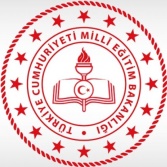 T.C. MİLLÎ EĞİTİM BAKANLIĞIMESLEKÎ VE TEKNİK EĞİTİM GENEL MÜDÜRLÜĞÜDOKÜMAN KODU:F9.18T.C. MİLLÎ EĞİTİM BAKANLIĞIMESLEKÎ VE TEKNİK EĞİTİM GENEL MÜDÜRLÜĞÜYAYIN TARİHİ:04.02.2019EĞİTİM DEĞERLENDİRME FORMUREVİZYON NO:00EĞİTİM DEĞERLENDİRME FORMUREVİZYON TARİHİ:EĞİTİM DEĞERLENDİRME FORMUSAYFA NO:1A- EĞİTİMLE İLGİLİ TEMEL BİLGİLERA- EĞİTİMLE İLGİLİ TEMEL BİLGİLERA- EĞİTİMLE İLGİLİ TEMEL BİLGİLERA- EĞİTİMLE İLGİLİ TEMEL BİLGİLERA- EĞİTİMLE İLGİLİ TEMEL BİLGİLERA- EĞİTİMLE İLGİLİ TEMEL BİLGİLERA- EĞİTİMLE İLGİLİ TEMEL BİLGİLERA- EĞİTİMLE İLGİLİ TEMEL BİLGİLERA- EĞİTİMLE İLGİLİ TEMEL BİLGİLERA- EĞİTİMLE İLGİLİ TEMEL BİLGİLERA- EĞİTİMLE İLGİLİ TEMEL BİLGİLERA- EĞİTİMLE İLGİLİ TEMEL BİLGİLERA- EĞİTİMLE İLGİLİ TEMEL BİLGİLEREğitim KonusuEğitim Konusu:Eğitim TarihiEğitim Tarihi:Başlangıç : ……. /……..  / 20..              Bitiş: ……. /……..  / 20..Başlangıç : ……. /……..  / 20..              Bitiş: ……. /……..  / 20..Başlangıç : ……. /……..  / 20..              Bitiş: ……. /……..  / 20..Başlangıç : ……. /……..  / 20..              Bitiş: ……. /……..  / 20..Başlangıç : ……. /……..  / 20..              Bitiş: ……. /……..  / 20..Başlangıç : ……. /……..  / 20..              Bitiş: ……. /……..  / 20..Başlangıç : ……. /……..  / 20..              Bitiş: ……. /……..  / 20..Başlangıç : ……. /……..  / 20..              Bitiş: ……. /……..  / 20..Başlangıç : ……. /……..  / 20..              Bitiş: ……. /……..  / 20..Başlangıç : ……. /……..  / 20..              Bitiş: ……. /……..  / 20..Başlangıç : ……. /……..  / 20..              Bitiş: ……. /……..  / 20..Yer & SüreYer & Süre:Eğitmenler Eğitmenler :Lütfen aşağıda yer alan soruları 1'den 5'e kadar puan vererek değerlendiriniz.Lütfen aşağıda yer alan soruları 1'den 5'e kadar puan vererek değerlendiriniz.Lütfen aşağıda yer alan soruları 1'den 5'e kadar puan vererek değerlendiriniz.Lütfen aşağıda yer alan soruları 1'den 5'e kadar puan vererek değerlendiriniz.Lütfen aşağıda yer alan soruları 1'den 5'e kadar puan vererek değerlendiriniz.Lütfen aşağıda yer alan soruları 1'den 5'e kadar puan vererek değerlendiriniz.Lütfen aşağıda yer alan soruları 1'den 5'e kadar puan vererek değerlendiriniz.Lütfen aşağıda yer alan soruları 1'den 5'e kadar puan vererek değerlendiriniz.Lütfen aşağıda yer alan soruları 1'den 5'e kadar puan vererek değerlendiriniz.Lütfen aşağıda yer alan soruları 1'den 5'e kadar puan vererek değerlendiriniz.Lütfen aşağıda yer alan soruları 1'den 5'e kadar puan vererek değerlendiriniz.Lütfen aşağıda yer alan soruları 1'den 5'e kadar puan vererek değerlendiriniz.Lütfen aşağıda yer alan soruları 1'den 5'e kadar puan vererek değerlendiriniz.B- ORGANİZASYONB- ORGANİZASYONB- ORGANİZASYON5(Çok İyi)5(Çok İyi)4(İyi)4(İyi)3(Normal)3(Normal)2(Kötü)2(Kötü)1(Çok Kötü)1(Çok Kötü)1.1.Eğitimin PlanlamasıEğitimin PlanlamasıEğitimin Planlaması2.2.Zamanın Etkin KullanılmasıZamanın Etkin KullanılmasıZamanın Etkin Kullanılması3.3.Eğitimin, Katılımcılara Verilen Programa Uygun YürütülmesiEğitimin, Katılımcılara Verilen Programa Uygun YürütülmesiEğitimin, Katılımcılara Verilen Programa Uygun YürütülmesiC- ORTAMC- ORTAMC- ORTAMC- ORTAM5(Çok İyi)5(Çok İyi)4(İyi)4(İyi)3(Normal)3(Normal)2(Kötü)2(Kötü)1(Çok Kötü)4.4.Eğitim Salonunun Isısının ve Havalandırmasının Verimli Bir Eğitime UygunluğuEğitim Salonunun Isısının ve Havalandırmasının Verimli Bir Eğitime UygunluğuEğitim Salonunun Isısının ve Havalandırmasının Verimli Bir Eğitime UygunluğuEğitim Salonunun Isısının ve Havalandırmasının Verimli Bir Eğitime Uygunluğu5.5.Eğitim Salonunun Yerleşim Düzeni ve Gürültüden Uzaklığının Verimli Bir Eğitime UygunluğuEğitim Salonunun Yerleşim Düzeni ve Gürültüden Uzaklığının Verimli Bir Eğitime UygunluğuEğitim Salonunun Yerleşim Düzeni ve Gürültüden Uzaklığının Verimli Bir Eğitime UygunluğuEğitim Salonunun Yerleşim Düzeni ve Gürültüden Uzaklığının Verimli Bir Eğitime UygunluğuT.C. MİLLÎ EĞİTİM BAKANLIĞIMESLEKÎ VE TEKNİK EĞİTİM GENEL MÜDÜRLÜĞÜDOKÜMAN KODU:F9.18T.C. MİLLÎ EĞİTİM BAKANLIĞIMESLEKÎ VE TEKNİK EĞİTİM GENEL MÜDÜRLÜĞÜYAYIN TARİHİ:04.02.2019EĞİTİM DEĞERLENDİRME FORMUREVİZYON NO:00EĞİTİM DEĞERLENDİRME FORMUREVİZYON TARİHİ:EĞİTİM DEĞERLENDİRME FORMUSAYFA NO:2Ç- DONANIM5(Çok İyi)4(İyi)3(Normal)2(Kötü)1(Çok Kötü)6.6.Eğitim Notlarının Açık, Anlaşılır, Kullanılabilir Olması7.7.Diğer Eğitim Araçlarının ( Yazı Tahtası, Elektronik Cihazlar, Maket, Uygulama Araçları vs. ) Eğitimin Amacına Uygun KullanılmasıD- EĞİTİCİ5(Çok İyi)4(İyi)3(Normal)2(Kötü)1(Çok Kötü)8.8.Eğiticinin Konuya Hâkimiyeti9.9.Eğiticinin Pratik Uygulamaları Başarıyla Yürütebilmesi10.10.Eğiticinin Konuyu Katılımcılara Aktarabilme Yeteneği11.11.Eğiticinin Performansı12.12.Eğiticinin Katılımı Sağlayabilme Yeteneği13.13.Eğiticinin, Eğitim Araçlarını Etkin KullanabilmesiE- GÖRÜŞ VE ÖNERİLERİNİZ……………………………………………………………………………………………………………………………………………………………………………………………………………………………………………………………………………………………………………………………………………………………………………………………………………………………………………………………………………………………………………………………………………………………………………………………………………………………………………………………………………………………………………………………………………………………………………………………………E- GÖRÜŞ VE ÖNERİLERİNİZ……………………………………………………………………………………………………………………………………………………………………………………………………………………………………………………………………………………………………………………………………………………………………………………………………………………………………………………………………………………………………………………………………………………………………………………………………………………………………………………………………………………………………………………………………………………………………………………………………E- GÖRÜŞ VE ÖNERİLERİNİZ……………………………………………………………………………………………………………………………………………………………………………………………………………………………………………………………………………………………………………………………………………………………………………………………………………………………………………………………………………………………………………………………………………………………………………………………………………………………………………………………………………………………………………………………………………………………………………………………………E- GÖRÜŞ VE ÖNERİLERİNİZ……………………………………………………………………………………………………………………………………………………………………………………………………………………………………………………………………………………………………………………………………………………………………………………………………………………………………………………………………………………………………………………………………………………………………………………………………………………………………………………………………………………………………………………………………………………………………………………………………E- GÖRÜŞ VE ÖNERİLERİNİZ……………………………………………………………………………………………………………………………………………………………………………………………………………………………………………………………………………………………………………………………………………………………………………………………………………………………………………………………………………………………………………………………………………………………………………………………………………………………………………………………………………………………………………………………………………………………………………………………………E- GÖRÜŞ VE ÖNERİLERİNİZ……………………………………………………………………………………………………………………………………………………………………………………………………………………………………………………………………………………………………………………………………………………………………………………………………………………………………………………………………………………………………………………………………………………………………………………………………………………………………………………………………………………………………………………………………………………………………………………………………